Publicado en  el 07/12/2013 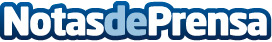 Detinguts dos joves per agredir dos menors al metro de BarcelonaUna investigació realitzada per agents de la Policia de la Generalitat-Mossos d'Esquadra de l’Àrea de Seguretat del Transport Metropolità (ASTMET), que realitzen prevenció i persecució d’il·lícits penals dins els espais ferroviaris de l’Àrea Metropolitana, va permetre detenir el 28 de novembre dos joves i denunciar-ne dos més per l’agressió a dos menors de 16 i 17 anys en un comboi del metro de Barcelona. Datos de contacto:Conselleria de InteriorNota de prensa publicada en: https://www.notasdeprensa.es/detinguts-dos-joves-per-agredir-dos-menors-al_1 Categorias: Cataluña http://www.notasdeprensa.es